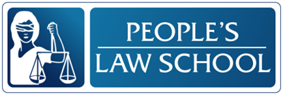 Learning about the Law:Fundamentals of the LawCLB 7-8 Instructional Package 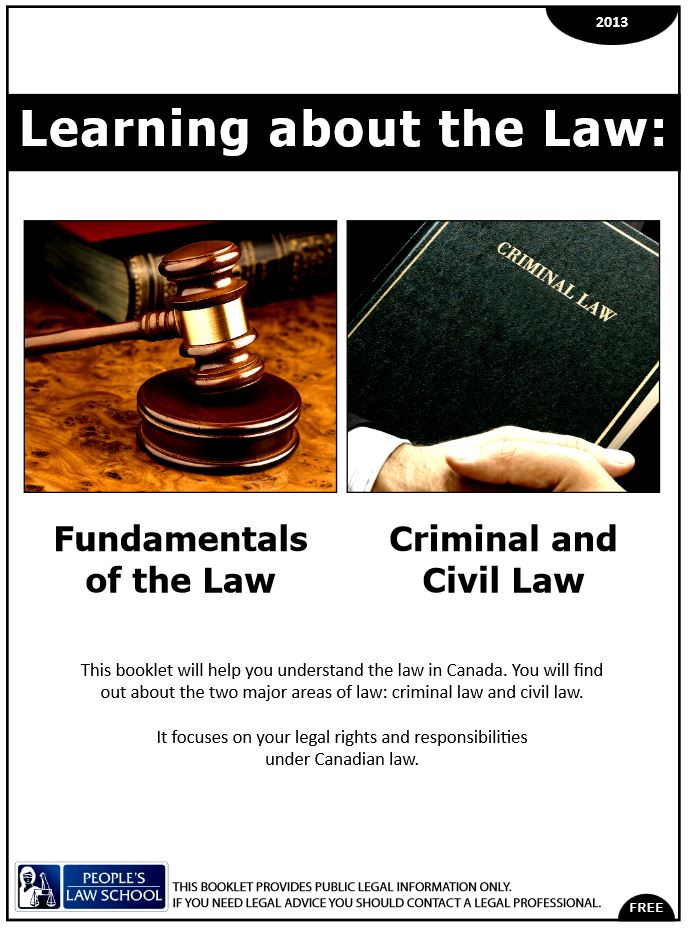 Lesson Plan: Fundamentals of the Law (CLB 7-8)CLB OutcomesContent OutcomesIdentify constitutional rights and freedoms Identify social and civic responsibilitiesKnow where to find more information about the fundamentals of Canadian lawResourcesExternal Resources and ReferralsFor more information on the fundamentals of Canadian Law, visit Immigrant Legal at http://www.immigrantlegal.ca/Call Dial-a-Law at 1-800-565-5297Visit the local court house (many have orientation programs for newcomers)Assessment Plan and ToolsSelf-assessment checklistLesson Plan: Fundamentals of the Law (CLB 7-8)Sample Lesson PlansLesson Plan: Fundamentals of the Law (CLB 7-8)Get Ready!What do you know about the fundamentals of the law in Canada? Look at the words below. What ideas come to mind? What are some rights and responsibilities that all Canadians have?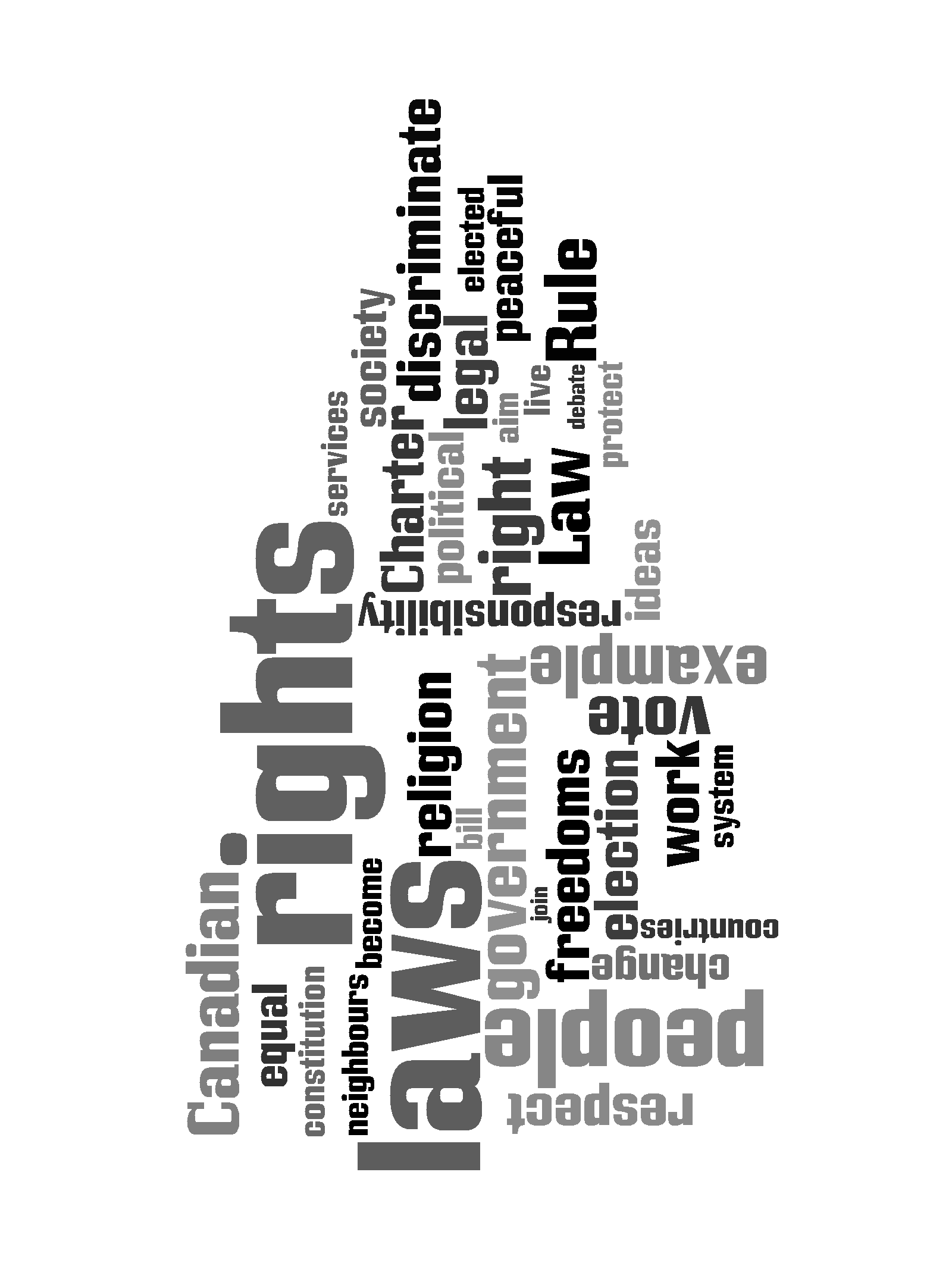 Lesson Plan: Fundamentals of the Law (CLB 7-8)Predict!You are going to read a booklet called Learning about the Law: Fundamentals of the Law, p. 3-7. Look at the learning outcomes for this booklet (below). For each outcome, list 2 or more things that you expect you will read.In this section, you will learn about:Read and Check!Read the People’s Law School (PLS) booklet, Learning about the Law: Fundamentals of the Law, p. 3-7 and confirm your predictions.Lesson Plan: Fundamentals of the Law (CLB 7-8)Build your Vocabulary!Being able to transform words into different parts of speech will help you turn your passive vocabulary (words you know when you see or hear them) into active vocabulary (words you use when you speak or write). Fill in the chart below and then put the correct version of the word into the sentences. If you are unsure of the meaning, look for it in context in the text, talk to your classmates and teacher, or use a monolingual dictionary.Because you can make use of _____________ services in Canada, you must pay taxes.We need laws to help _____________ society._____________, police officers and rich people must also obey the laws in Canada.The Queen is the _____________ head of Canada.Canadians have the right to be thought of as innocent until they are proven ________.Can you find forms of the above words in sentences in the PLS booklet?Lesson Plan: Fundamentals of the Law (CLB 7-8)Say it!In English words, one syllable gets more stress. This makes the vowel sound longer, louder, higher and clearer. The other vowels are made weaker and they sound like the schwa sound /ǝ/. Some syllables even disappear. Sometimes the word stress shifts from one syllable to the other in different forms of the same word. Complete the chart below and then practice saying the words with the correct stress.Say it! Practice saying the words in sentences. Find sentences in the text or write your own.Lesson Plan: Fundamentals of the Law (CLB 7-8)Think about it! In Canada, rights are associated with responsibilities. Look at this list of responsibilities and consider the questions below. Work alone and make notes on your thoughts. Then, share your thoughts with a partner. Finally, share your thoughts with the whole class.Go through this list item by item and think of reasons why it is important to fulfill each responsibility. For example, “It is important to help others in the community because there are many vulnerable people who need help, it creates good social connections, and it makes people feel good.”Can you list specific example of how you can fulfill each of these responsibilities? For example, “I am taking responsibility for myself and my family by learning English.”This list is a set of cultural ideals. This means that we value these things. It doesn’t mean that we all fulfill them all the time. What are some values or responsibilities that people in your first culture share? How are these reflected in law? For example, “In my culture, we value being respectful of our parents. This means that we can’t get married without our parents’ consent.”Do immigrants and other newcomers to Canada have the same social responsibilities as people born here? Why or why not?Write one question to ask your partner about this topic.Lesson Plan: Fundamentals of the Law (CLB 7-8)Talk about it!Rights and freedoms are often tested when protecting one person’s or group’s rights is weighed against another’s or against the common good. The examples below are real Canadian news stories. In small groups, discuss the following:the rights, freedoms and responsibilities at issuethe costs and benefits of protecting these rights and freedoms your opinionLesson Plan: Fundamentals of the Law (CLB 7-8)Find out More!Use a computer at home or at school to research the questions below.What is the Magna Carta and what relation does it have to the Canadian constitution?What can you do if you feel that you have been discriminated against (at work, in housing, in education)? Where can you get more information and assistance to protect your rights?Name the 3 levels of government, the title of the leader and the name and contact information for current leaders.Lesson Plan: Fundamentals of the Law (CLB 7-8)What did you learn? Fill this out on your own.What else did you learn today? What other questions do you have about Canadian law?Lesson Plan: Protecting Yourself and Your Money (CLB 4)Build your Vocabulary!ANSWER KEYBecause you can make use of social services in Canada, you must pay taxes.We need laws to help regulate society.Politicians, police officers and rich people must also obey the laws in Canada.The Queen is the symbolic head of Canada.Canadians have the right to be thought of as innocent until they are proven guilty.Lesson Plan: Fundamentals of the Law (CLB 7-8)Say it!ANSWER KEYCLB 8-IV:Comprehending InformationUnderstand moderately complex extended descriptions, feature articles, reports and narrations.CLB 7-IV:Sharing InformationGive detailed information; express and qualify opinions and feelings; express reservations, approval, disapproval, possibilities and probabilities one-on-one and in small group discussions or meetings.TimeSample Tasks Expected Outcome Resources15’Warm upIn pairs or small groups, students discuss terms in a word cloud, identifying what they already know about the topicGo over vocabulary, if neededAssess level of knowledge of/ interest in the topicGenerate interestActivate prior knowledgePLS Worksheet: 
Get Ready!25’Predict and readStudents predict 2 details per content areaStudents confirm their predictions by readingLearning about the Law: Fundamentals of the LawGo over any new vocabulary, but encourage students to apply word attack strategies firstIdentify constitutional rights, freedoms and social responsibilitiesUnderstand a moderately complex textPLS Worksheet:
Predict!Fundamentals of the Law, p. 3-7.45’VocabularyStudents practice changing words to different formsStudents complete a short fill in the blanks with the correct word formsStudents look for the words in the textBuild vocabulary by analyzing word formsPLS Worksheet:
Build your Vocabulary!Fundamentals of the Law, p. 3-7.15’PronunciationModel breaking words into syllables, marking stressed syllables and reducing other syllables to schwaStudents mark the stress in different forms of the same wordsdrill pronunciation have students tap or clap on the stressed syllableNotice how word stress moves when the word form changesPronounce multi-syllabic words with correct word stress.PLS Worksheet:
Say it!20’Analyze social responsibilitiesThink: Students consider the list of responsibilities and questions and make notesPair: Students share their thoughts and opinions with a partnerShare: Pairs of students share the key points of their discussion with the whole classIdentify social responsibilities and how to fulfill themCompare social responsibilities across culturesPLS Worksheet:
Think about it!30’Small group discussionIn small groups, students discuss the 3 cases; sharing information and giving opinionsOne student takes notes of the main points made in the discussionGroups share the key points from the discussionEXTENSIONGroups research and present on one of the casesWrite a “letter to the editor” expressing your opinion of the caseGive detailed information; express and qualify opinions and feelings; express reservations, approval, disapproval, possibilities and probabilities in small group discussions PLS Worksheet:
Talk about it!20’ResearchCoach and support students finding the required informationRefer students to the last few pages of the PLS Learning about the Law booklet for suggested websitesFind more information about the fundamentals of Canadian lawPLS Worksheet:
Find out More!10’Self-AssessmentAllow students to fill out self-assessment form independentlySelf-assessmentPLS Worksheet: What did you learn?2 things I expect to readCanada’s lawsbased on British lawprotects people’s rightsCanada’s constitutionyour rights and responsibilities the Rule of Lawwho makes the laws levels of governmentCanada’s QueenNounVerbAdjectivesocietygovernlegalguiltprotectdiscriminatingregulationpoliticizesymbolicpersuasionSpell the wordSay the wordpoliticspalǝtǝkspoliticalpǝ litǝkǝlregulateregulationsymbolsymbolicsocietysocialCase 11990: Sikh Mounties Permitted to Wear TurbansCanadian Mounties (RCMP officers) are required to wear a hat as part of their uniform. Observant Sikhs are required to wear a turban as part of their religious sacrament. In 1990, the prohibition against RCMP officers wearing a turban was struck down. Now it is not uncommon to see police officers wearing a turban. For more about this, go to http://www.cbc.ca/archives/categories/society/crime-justice/mounties-on-duty-a-history-of-the-rcmp/sikh-mounties-permitted-to-wear-turbans.html.Case 2Canada’s Polygamy Laws Upheld by BC’s Supreme Court Residents of Bountiful, BC follow the Fundamentalist Church of Jesus Christ of Latter-Day Saints, or FLDS, which practices polygamy as a tenet of their religion. In 2011, Chief Justice Bauman ruled to uphold Canada’s anti-polygamy laws despite the fact that they interfere with the FLDS’ community’s freedom of religion. Bauman justified his decision because of the harm done to women and children in polygamous marriages. For more information, go to http://www.cbc.ca/news/canada/british-columbia/canada-s-polygamy-laws-upheld-by-b-c-supreme-court-1.856480.Case 3When is it hate speech?: 7 significant Canadian casesThere is an inherent tension between the right to speak freely and the need to guard against speech that belittles specific groups. Canadians generally believe there must be reasonable limits to what can be said publicly, and the courts have grappled with this on many occasions. For example, in 1984, teacher James Keegstra was charged with hate speech for teaching anti-Semitism to his students. His conviction was later overturned because it was deemed that the anti-hate speech law interfered with his right to freedom of expression. Read more at http://www.cbc.ca/news/canada/when-is-it-hate-speech-7-significant-canadian-cases-1.1036731.Yes, I can do this on my own.I need to review this.I can’t do this yet.I can evaluate ideas in a lengthy text, draw conclusions on it and compare it to my opinions.I can express and qualify my opinions, including expressing approval and disapproval.I can identify some of the rights and freedoms protected by the Canadian constitution.I can list some social and civic responsibilities that all who live in Canada share.I can find more information about Canadian law.NounVerbAdjectivesocietysocializesocialsocietal governmentgoverngovernmentalgoverninggovernedlawlawyerlegalitylegalizelegalguiltguilt (informal)guiltyprotectionprotectprotectiveprotecteddiscriminationdiscriminatediscriminatingregulationregulateregulatoryregulated regulatingpoliticianpoliticizepoliticalsymbolsymbolizesymbolicpersuasionpersuadepersuasiveSpell the wordSay the wordpoliticspolǝtǝkspoliticalpǝ litǝkǝlregulateregyǝ     lateregulationre     gyǝlationsymbolsymbǝlsymbolicsym…bo…lǝcsocietysǝ…ci…ǝ…tysocialso…shǝl